Учреждение образования «БЕЛОРУССКИЙ ГОСУДАРСТВЕННЫЙ ТЕХНОЛОГИЧЕСКИЙ УНИВЕРСИТЕТ»УДК 004.7:005.572СТАТЬЯРЕФЕРАТПояснительная записка 3 с., 3 источника литературы.ВНЕДРЕНИЕ ОНЛАЙН-КОНСУЛЬТАНТА,  КОНВЕРСИЯ, ПОСЕТИТЕЛЬ, ЭФФЕКТИВНОСТЬЦелью выполнения данной работы является изучение эффективности и необходимости внедрения онлайн-консультанта на сайте предприятия. Определение получаемых преимуществ в отрасли вследствие использования инновации.ВведениеСовременные интернет-ресурсы стараются всеми возможными способами улучшить взаимодействие с пользователями, чтобы они чувствовали себя комфортно. Развивать необходимо каждый элемент, начиная от дизайна сайта, и заканчивая качеством публикуемого контента. Однако следует помнить о том, что существуют и дополнительные системы, которые могут помочь вашему сайту стать на шаг ближе к клиентам и их пожеланиям. К таким системам относят онлайн-чаты, выполняющие консультирующую роль на сайте.Внедрение онлайн-консультанта на сайт предприятияОнлайн-консультант – это специальный инструмент, который помогает посетителю получить любую информацию касательно сайта или продукта в режиме онлайн.В своем исследовании eMarketer установил, что 10% опрошенных сделали покупку именно благодаря общению в чате. А по результатам статистического исследования компании Zendesk, интернет-пользователи предпочитают онлайн-консультации в качестве канала связи с продавцом и 92% из них полностью удовлетворены им.JivoSite – самый популярный сервис по использованию онлайн-консультанта. По данным Ruward Track за 2018 год, 58% проанализированных сайтов используют именно его. Компания предлагает клиентам три тарифных плана в зависимости от версии инструмента:базовая – бесплатная и предполагает работу не более 5 операторов;профессиональная – есть настройка параметров чата: быстрые фразы, перевод на 90 языков, интеграция с Google Analytics и др. Стоимость от 20 рублей за оператора в месяц, первые 14 дней – бесплатно;корпоративная – обладает еще более широким функционалом. Стоимость определяется индивидуально.Для того, чтобы определить эффективность и эффект от внедрения онлайн-консультанта необходимо изначально определить объём спроса на какую-либо категорию товара в поисковой системе, в данном случае будем рассматривать тротуарную плитку. Для того, чтобы найти этот объём спроса будем использовать ключевое слова: «тротуарная плитка купить» на Wordstat.Прежде чем перейти к сбору количества запросов, необходимо определить регион, по которому будет производиться статистика. В данном случае это Республика Беларусь, поскольку предприятие функционирует на территории данного государства.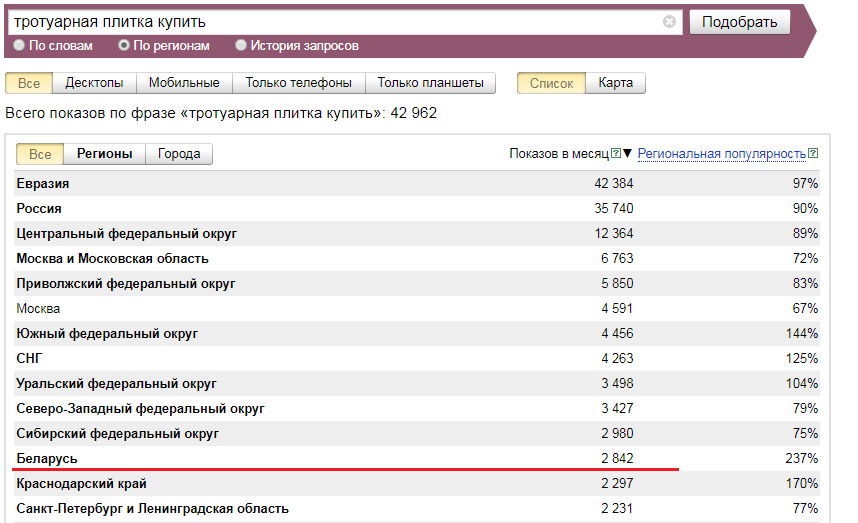 Рисунок 3.1 – Количество показов в месяцПо заданным запросам начинаем поиск количества показов, показатель на территории Республики Беларусь составил 2842 показа в месяц. Средняя конверсия для сайтов сектора B-2-С составляет 1%. Используя такие показатели как: средний чек, количество запросов и конверсия можно просчитать выручку. Все величины в исследовании – условные. Рассматривая средний чек, его можно разделить на две категории: частные лица и юридические лица. В то же время юридические лица также можно разделить на две категории. Прямая закупка и закупка посредством проведения конкурсов. Для первой – от 50 до 100 м2, для второй – от 300 до 1000 м2. Для частного лица средний чек составляет 30 м2. Рассмотрим вариант частного лица.В среднем цена на тротуарную плитку составляет 15,599 рублей за 1 м2. Таким образом, средний чек в стоимостном выражении для частного лица составляет 468 рублей.Для определения выручки необходимо найти произведение таких показателей как конверсия, количество показов ключевого запроса и показателя среднего чека. Таким образом, выручка составит 13 300 рублей.В = 2842*0,01*468 = 13300 рублей.По данным, внедрение онлайн-консультанта влечёт за собой повышение эффективности на 20%, соответственно, принимаем значение конверсии равное 1,2%. Аналогичные подсчёты для выручки, показатели количества запросов и среднего чека те же, но учитываем изменившийся показатель конверсии.Таким образом, выручка составит 15 960 рублей.В = 2842*0,012*468 = 15960 рублей.Анализируя полученные данные по выручке до и после внедрения онлайн-консультанта можем получить эффект в денежном выражении, то есть эффект от внедрения.∆В = 15960 – 13300 = 2660 рублей.Исходя из показателя эффекта определяем эффективность: Эф = 2660/300 = 8,86%.Стоимость JivoSite оператора за месяц составляет 25 рублей, соответственно стоимость на год составит 300 рублей.ЗаключениеТаким образом, необходимо выбирать онлайн-консультанта с максимальным количеством параметров для настройки автоматики. Лучше, если программа будет уметь выстраивать сложные цепочки с условиями с использованием логических операторов и/или. Чем более таргетированным (нацеленным на узкую аудиторию) будет приглашение, тем лучше. Стоит учитывать возможность повышения конверсии через настройку автоматических приглашений. СПИСОК ИСПОЛЬЗОВАННЫХИСТОЧНИКОВЗаписки маркетолога - URL: http://www.marketch.ruЭнциклопедический словарь экономики и права-URL: https://dic.academic.ruЕдиное окно -URL: http://window.edu.ruФакультетИнженерно-экономическийКафедраЭкономической теории и маркетингаСпециальность1-26 02 03 МаркетингСпециализация1-26 02 03-16 Маркетинг в промышленности строительных материаловпо дисциплинепо дисциплинепо дисциплинеМаркетинг инновацийТема Внедрение онлайн-консультанта как путь совершенствования Интернет-технологий на предприятииВнедрение онлайн-консультанта как путь совершенствования Интернет-технологий на предприятииВнедрение онлайн-консультанта как путь совершенствования Интернет-технологий на предприятииИсполнителиИсполнителиИсполнителиИсполнителиСтудентки 4 курса 5 группы, Михеева М.Н., Андреюк В.А. Студентки 4 курса 5 группы, Михеева М.Н., Андреюк В.А. Студентки 4 курса 5 группы, Михеева М.Н., Андреюк В.А. Студентки 4 курса 5 группы, Михеева М.Н., Андреюк В.А. РуководительРуководительРуководительРуководительСтарший преподаватель Пузыревская А.А.Старший преподаватель Пузыревская А.А.Старший преподаватель Пузыревская А.А.Старший преподаватель Пузыревская А.А.Минск 2020Минск 2020Минск 2020Минск 2020